Пояснительная запискаПрограмма внеурочной деятельности разработана для занятий с обучающимися 5 класса в соответствии с требованиями ФГОС.Основными особенностями ребенка среднего школьного возраста являются любознательность, познавательный интерес, открытость внешнему миру. Поэтому перед начальной школой стоит увлекательная и сложная задача: определить роль и место профориентационной работы. Чтобы ребёнок осознанно сделал свой выбор во взрослой жизни, его надо познакомить с максимальным количеством профессий, начиная с ближнего окружения, т. е. с профессиями людей, хорошо знакомых, чей труд дети наблюдают изо дня в день. Ознакомление с миром профессий, их социальной значимостью и содержанием есть немаловажная составляющая системного знания.Программа внеурочной деятельности «Мир профессий» обеспечивает знакомство с разнообразием профессий на  уровне начального общего образования, обеспечивает условия для исследования способностей обучающихся применительно к рассматриваемой профессии, расширяет представления учащихся о социокультурных особенностях и значении для общества профессий человека.Цель программы – ознакомление с миром профессий, их социальной значимостью и содержанием; развитие познавательных способностей учащихся на основе создания максимально разнообразных впечатлений о мире профессий.Задачи программы: познакомить обучающихся с разнообразием мира профессий; развивать интерес к трудовой и профессиональной деятельности у младших школьников;содействовать приобретению обучающимися желания овладеть какой-либо профессией;формировать положительное отношение к труду и людям труда.  При этом средствами данной программы целенаправленно создаются условия для развития у обучающихся познавательных процессов, речи, эмоциональной сферы, творческих способностей, формирования учебной деятельности.В основе методики преподавания программы используются разнообразные методы и формы обучения. Учащиеся ведут наблюдения за общественной жизнью, выполняют практические работы и опыты, в том числе исследовательского характера, различные творческие задания. Проводятся дидактические и ролевые игры, учебные диалоги, драматизация сказок. Для успешного решения задач важны экскурсии, взаимодействие и сотрудничество с социумом, с родителями обучающихся, обеспечивающие непосредственное взаимодействие ребенка с людьми разных профессий.     Формы проведения занятий: экскурсиибеседа практическая работанаблюдениевстреча с представителями профессииколлективные и индивидуальные исследования подготовка (обучение) к проекту, представление проекта самостоятельная работа защита исследовательских работ консультациякруглый столдискуссиявыставкаДанная программа составлена в соответствии с возрастными особенностями обучающихся и рассчитана на проведение 1 часа в неделю (35 часов)Планируемые результаты освоения курсаК важнейшим личностным результатам относятся следующие убеждения и качества:— в сфере патриотического воспитания:	осознание	российской	гражданской	идентичности	в	поликультурном	и	многоконфессиональном обществе, проявление интереса к познанию родного языка, истории, культуры Российской Федерации, своего края, народов России;	ценностное отношение к достижениям своей Родины — России, к науке, искусству, спорту, технологиям, боевым подвигам и трудовым достижениям народа;	уважение к символам России, государственным праздникам, историческому и природному наследию и памятникам, традициям разных народов, проживающих в родной стране;—в сфере гражданского воспитания:	уважение прав, свобод и законных интересов других людей;	активное участие в жизни семьи, образовательной организации, местного сообщества, родного края, страны;в духовно-нравственной сфере:	представление о традиционных духовно-нравственных ценностях народов России;	ориентация на моральные ценности и нормы современного российского общества в ситуациях нравственного выбора;	готовность оценивать свое поведение и поступки, а также поведение и поступки других людей с позиции нравственных и правовых норм с учетом осознания последствий поступков;	активное неприятие асоциальных поступков;—в понимании ценности научного познания:	осмысление значения истории как знания о развитии человека и общества, о социальном, культурном и нравственном опыте предшествующих поколений;	овладение навыками познания и оценки событий прошлого с позиций историзма;	формирование и сохранение интереса к истории как важной составляющей современного общественного сознания;—в сфере эстетического воспитания:	представление о профессиональном многообразии мира труда;	осознание важности культуры как воплощения ценностей общества и средства коммуникации;—в формировании ценностного отношения к жизни и здоровью:	осознание ценности жизни и необходимости ее сохранения (в том числе — на основе примеров из истории);	представление об идеалах гармоничного физического и духовного развития человека в исторических обществах (в античном мире, эпоху Возрождения) и в современную эпоху;—в сфере трудового воспитания:	понимание на основе знания о профессиях значения трудовой деятельности людей как источника развития человека и общества;	представление о разнообразии существовавших в прошлом и современных профессий; уважение к труду и результатам трудовой деятельности человека;—в сфере экологического воспитания:	осмысление исторического опыта взаимодействия людей с природной средой;	осознание глобального характера экологических проблем современного мира и необходимости защиты окружающей среды;	активное неприятие действий, приносящих вред окружающей среде;	готовность к участию в практической деятельности экологической направленности—в сфере адаптации к меняющимся условиям социальной и природной среды:	представления об изменениях природной и социальной среды в истории, об опыте адаптации людей к новым жизненным условиям, о значении совместной деятельности для конструктивного ответа на природные и социальные вызовыМетапредметные результаты выражаются в следующих качествах и действиях	владение базовыми логическими действиями: систематизировать и обобщать факты (в форме таблиц, схем); выявлять характерные признаки различных явлений; раскрывать причинно-следственные связи событий; сравнивать события, ситуации, выявляя общие черты и различия; формулировать и обосновывать выводы;	владение базовыми исследовательскими действиями: определять познавательную задачу; намечать путь ее решения и осуществлять подбор исторического материала, объекта;	систематизировать	и	анализировать	исторические	факты,	соотносить полученный результат с имеющимся знанием; определять новизну и обоснованность полученного результата; представлять результаты своей деятельности в различных формах (сообщение, эссе, презентация, реферат, учебный проект и др );	работа с информацией: осуществлять анализ учебной и вне- учебной информации (учебник, тексты исторических источников, научно-популярная литература, интернет-ресурсы и др) — извлекать информацию из источника; различать виды источников исторической информации; высказывать суждение о достоверности и значении информации источника (по критериям, предложенным учителем или сформулированным самостоятельно)	общение: представлять особенности взаимодействия людей в различных обществах и современном мире; участвовать в обсуждении событий и различных точек зрения, раскрывать различие и сходство высказываемых оценок; выражать и аргументировать свою точку зрения в устном высказывании, письменном тексте; публично представлять результаты выполненного исследования, проекта; осваивать и применять правила межкультурного взаимодействия в школе и социальном окружении;	владение приемами самоорганизации своей учебной и общественной работы (выявление проблемы, требующей решения; составление плана действий и определение способа решения);	владение приемами самоконтроля — осуществление самоконтроля, рефлексии и самооценки полученных результатов; способность вносить коррективы в свою работу с учетом установленных ошибок, возникших трудностей	выявлять на примерах исторических ситуаций роль эмоций в отношениях между людьми;	ставить себя на место другого человека, понимать мотивы действий другого (в жизненных ситуациях и окружающей действительности);	регулировать способ выражения своих эмоций с учетом позиций и мнений других участников общенияПредметные результаты выражаются в следующих качествах и действиях:	владеть приёмами исследовательской деятельности, навыками поиска необходимой информации;	использовать полученные знания и навыки по подготовке и проведению социально-значимых мероприятий.	владеть основами разработки социальных проектов и организации коллективной творческой деятельности;	приобретение опыта исследовательской деятельности; 	участвовать в исследовательских работах;	знать о способах самостоятельного поиска, нахождения и обработки информации; 	иметь представление о правилах проведения исследования;	получение первоначального опыта самореализации.Содержание программы курсаВведение1. Что такое профессия. Труд. Трудовая деятельность. Физический и интеллектуальный труд. Профессиональная деятельность. Карьера2. Многообразие профессий Профессиональное становление. Личные профессиональные планы. Трудовая династия. Рынок труда и профессий. Забытые и редкие профессии. Профессии будущего. Профессии родителей и близких. Ранжированный список значимых профессий. Альманах «Атлас профессий будущего». Пути выбора профессии. Квалификация, мастерство, качество профессиональной деятельности.3. Изучаем себя и свои профессиональные ориентиры Личностные приоритеты в выборе профессии. Привлекательность профессии для отдельных людей. Ценностные ориентации при выборе профессии. Самооценка и уровень притязаний. Типы темпераментов. Темперамент человека и его роль в выборе профессии. Классификация профессий по Климову. Психологическая карта профессий. Человек-человек. Человек-техника. Человек-природа. Человек- знаковая система. Человек -художественный образ. Тест по классификации Климова. Оценка профессиональных типов по Голланду. Карты интересов А. Голомшток в модификации Г. Резапкиной.4. Правила выбора профессии. Интересы и склонности в выборе профессии.(внутренние и внешние). Возможности и способности.(общие, специальные). Спрос выбранной профессии в обществе. «Вечные», «сквозные». «дефицитные», «перспективные». «свободные» профессии. «Секреты» выбора профессии («хочу», «могу», «надо») Правила подготовки к будущей профессииОшибки и затруднения при выборе профессии. Знакомство со схемой анализа профессий, разработанной Н.С. Пряжниковым. Что такое профессиограмма? Виды и примеры профессиограмм. Что такое СУЗы и ВУЗы. Трудовое право для несовершеннолетних.5. Знакомимся с миром профессий Требования к людям разных профессий. Плюсы, минусы и перспективы отдельных профессиональных групп. Профессии сферы образования Медицинские профессии. Профессии сферы обслуживания. Военные профессии. Деятельность правоохранительных органов.6. Итоговое обобщение. Цели, задачи, структура, форма, содержание проекта «Моя будущая профессия». Правила презентации проекта. Как добиться внимания аудитории.Тематическое планирование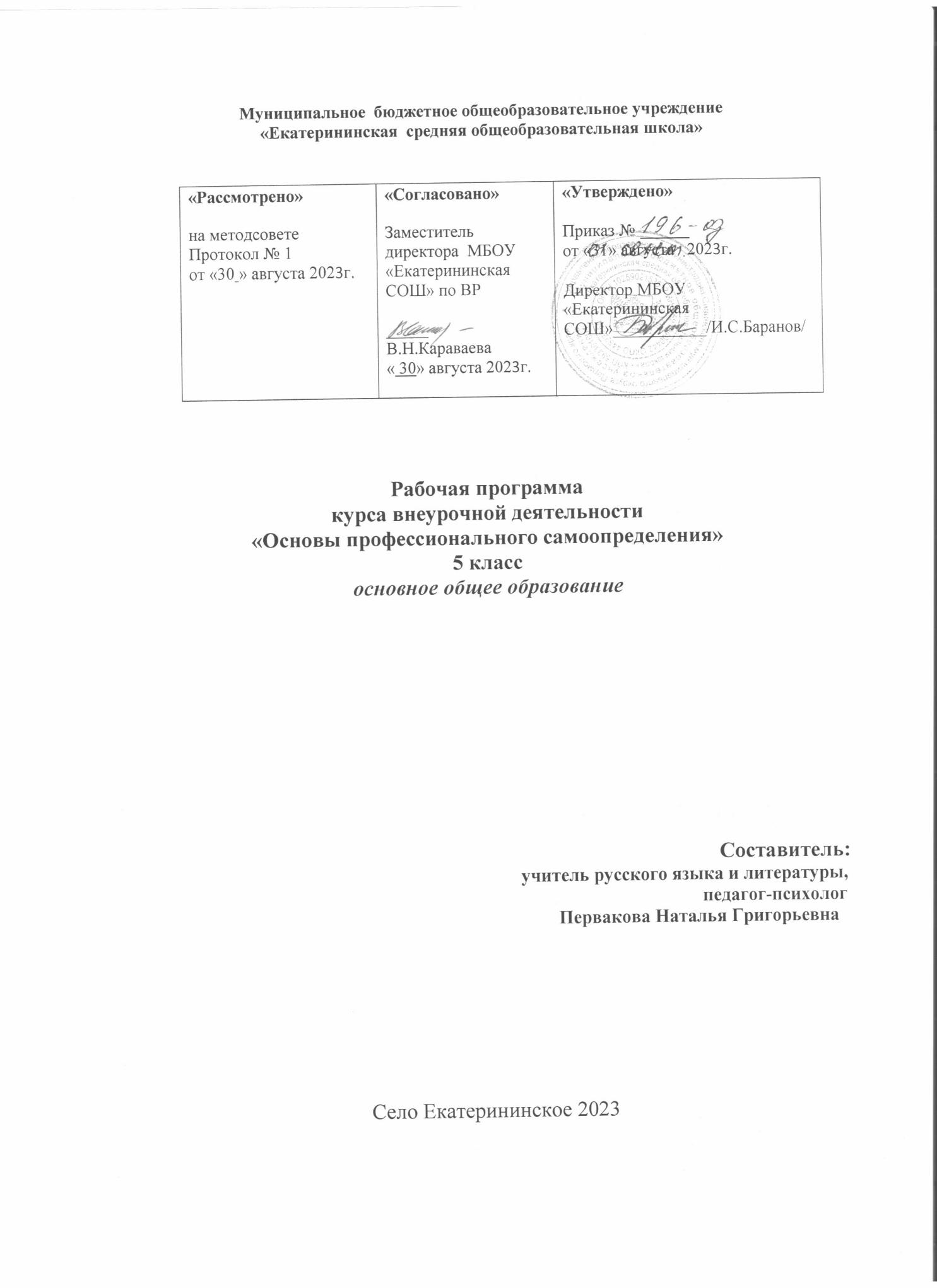 № п/пТема занятияКоличество часовЭлектронные (цифровые) образовательные ресурсыДеятельность учителя с учетом рабочей программы воспитания1.Что такое профессия?1http://school-collection.edu.ruпроектировать ситуации и события, развивающие эмоционально-ценностную сферу обучающегося; опираться на жизненный опыт обучающихся с учетом воспитательных базовых ценностей; опираться на жизненный опыт обучающихся, приводя действенные примеры, образы, метафоры – из близких им книг, фильмов, мультиков, компьютерных игр;развивать у обучающихся познавательную активность, самостоятельность, инициативу, творческие способности.2. Кем я хочу стать	Мои личные профессиональные планы.1http://school-collection.edu.ruреализовывать воспитательные возможности в различных видах деятельности, обучающихся со словесной (знаковой) основой; побуждать обучающихся соблюдать общепринятые нормы поведения, правила общения со старшими (учителями) и сверстниками (обучающимися);организовывать работу обучающихся с социально значимой информацией по поводу получаемой на уроке социально значимой информации – обсуждать, высказывать мнение;проектировать ситуации и события, развивающие эмоционально-ценностную сферу обучающегося; опираться на жизненный опыт обучающихся с учетом воспитательных базовых ценностей; опираться на жизненный опыт обучающихся, приводя действенные примеры, образы, метафоры – из близких им книг, фильмов, мультиков, компьютерных игр;развивать у обучающихся познавательную активность, самостоятельность, инициативу, творческие способности.3. Профессии моих родителей. Что такое трудовая династия1http://school-collection.edu.ruреализовывать воспитательные возможности в различных видах деятельности, обучающихся со словесной (знаковой) основой; побуждать обучающихся соблюдать общепринятые нормы поведения, правила общения со старшими (учителями) и сверстниками (обучающимися);организовывать работу обучающихся с социально значимой информацией по поводу получаемой на уроке социально значимой информации – обсуждать, высказывать мнение;проектировать ситуации и события, развивающие эмоционально-ценностную сферу обучающегося; опираться на жизненный опыт обучающихся с учетом воспитательных базовых ценностей; опираться на жизненный опыт обучающихся, приводя действенные примеры, образы, метафоры – из близких им книг, фильмов, мультиков, компьютерных игр;развивать у обучающихся познавательную активность, самостоятельность, инициативу, творческие способности.4 Формула выбора профессии1http://school-collection.edu.ruреализовывать воспитательные возможности в различных видах деятельности, обучающихся со словесной (знаковой) основой; побуждать обучающихся соблюдать общепринятые нормы поведения, правила общения со старшими (учителями) и сверстниками (обучающимися);организовывать работу обучающихся с социально значимой информацией по поводу получаемой на уроке социально значимой информации – обсуждать, высказывать мнение;проектировать ситуации и события, развивающие эмоционально-ценностную сферу обучающегося; опираться на жизненный опыт обучающихся с учетом воспитательных базовых ценностей; опираться на жизненный опыт обучающихся, приводя действенные примеры, образы, метафоры – из близких им книг, фильмов, мультиков, компьютерных игр;развивать у обучающихся познавательную активность, самостоятельность, инициативу, творческие способности.5.Актуальные профессии  современности по отраслям.1http://school-collection.edu.ruреализовывать воспитательные возможности в различных видах деятельности, обучающихся со словесной (знаковой) основой; побуждать обучающихся соблюдать общепринятые нормы поведения, правила общения со старшими (учителями) и сверстниками (обучающимися);организовывать работу обучающихся с социально значимой информацией по поводу получаемой на уроке социально значимой информации – обсуждать, высказывать мнение;проектировать ситуации и события, развивающие эмоционально-ценностную сферу обучающегося; опираться на жизненный опыт обучающихся с учетом воспитательных базовых ценностей; опираться на жизненный опыт обучающихся, приводя действенные примеры, образы, метафоры – из близких им книг, фильмов, мультиков, компьютерных игр;развивать у обучающихся познавательную активность, самостоятельность, инициативу, творческие способности.6.Самые важные  профессия в мире1http://school-collection.edu.ruреализовывать воспитательные возможности в различных видах деятельности, обучающихся со словесной (знаковой) основой; побуждать обучающихся соблюдать общепринятые нормы поведения, правила общения со старшими (учителями) и сверстниками (обучающимися);организовывать работу обучающихся с социально значимой информацией по поводу получаемой на уроке социально значимой информации – обсуждать, высказывать мнение;проектировать ситуации и события, развивающие эмоционально-ценностную сферу обучающегося; опираться на жизненный опыт обучающихся с учетом воспитательных базовых ценностей; опираться на жизненный опыт обучающихся, приводя действенные примеры, образы, метафоры – из близких им книг, фильмов, мультиков, компьютерных игр;развивать у обучающихся познавательную активность, самостоятельность, инициативу, творческие способности.7.Профессии будущего. Атлас профессий1http://school-collection.edu.ruреализовывать воспитательные возможности в различных видах деятельности, обучающихся со словесной (знаковой) основой; побуждать обучающихся соблюдать общепринятые нормы поведения, правила общения со старшими (учителями) и сверстниками (обучающимися);организовывать работу обучающихся с социально значимой информацией по поводу получаемой на уроке социально значимой информации – обсуждать, высказывать мнение;проектировать ситуации и события, развивающие эмоционально-ценностную сферу обучающегося; опираться на жизненный опыт обучающихся с учетом воспитательных базовых ценностей; опираться на жизненный опыт обучающихся, приводя действенные примеры, образы, метафоры – из близких им книг, фильмов, мультиков, компьютерных игр;развивать у обучающихся познавательную активность, самостоятельность, инициативу, творческие способности.8.Исследование «Необычная творческая профессия»1http://school-collection.edu.ruреализовывать воспитательные возможности в различных видах деятельности, обучающихся со словесной (знаковой) основой; побуждать обучающихся соблюдать общепринятые нормы поведения, правила общения со старшими (учителями) и сверстниками (обучающимися);организовывать работу обучающихся с социально значимой информацией по поводу получаемой на уроке социально значимой информации – обсуждать, высказывать мнение;проектировать ситуации и события, развивающие эмоционально-ценностную сферу обучающегося; опираться на жизненный опыт обучающихся с учетом воспитательных базовых ценностей; опираться на жизненный опыт обучающихся, приводя действенные примеры, образы, метафоры – из близких им книг, фильмов, мультиков, компьютерных игр;развивать у обучающихся познавательную активность, самостоятельность, инициативу, творческие способности.9.Ценностные ориентации при выборе профессии1http://school-collection.edu.ruприменять интерактивные формы работы с обучающимися: интеллектуальные игры, стимулирующие познавательную мотивацию обучающихся;привлечь внимание обучающихся гуманитарным проблемам общества;воспитывать у обучающихся чувство уважения к жизни других людей и жизни вообще;использовать воспитательные возможности содержания учебного предмета через подбор соответствующих текстов для чтения, задач для решения, проблемных ситуаций для обсуждения в классе;  помочь обучающимся взглянуть на учебный материал сквозь призму человеческой ценности.10.Темперамент человека и его роль в выборе профессии1http://school-collection.edu.ruприменять интерактивные формы работы с обучающимися: интеллектуальные игры, стимулирующие познавательную мотивацию обучающихся;привлечь внимание обучающихся гуманитарным проблемам общества;воспитывать у обучающихся чувство уважения к жизни других людей и жизни вообще;использовать воспитательные возможности содержания учебного предмета через подбор соответствующих текстов для чтения, задач для решения, проблемных ситуаций для обсуждения в классе;  помочь обучающимся взглянуть на учебный материал сквозь призму человеческой ценности.11.Профессии типа «Человек-человек»1http://school-collection.edu.ruприменять интерактивные формы работы с обучающимися: интеллектуальные игры, стимулирующие познавательную мотивацию обучающихся;привлечь внимание обучающихся гуманитарным проблемам общества;воспитывать у обучающихся чувство уважения к жизни других людей и жизни вообще;использовать воспитательные возможности содержания учебного предмета через подбор соответствующих текстов для чтения, задач для решения, проблемных ситуаций для обсуждения в классе;  помочь обучающимся взглянуть на учебный материал сквозь призму человеческой ценности.12.Профессии типа«Человек-техника»1http://school-collection.edu.ruприменять интерактивные формы работы с обучающимися: интеллектуальные игры, стимулирующие познавательную мотивацию обучающихся;привлечь внимание обучающихся гуманитарным проблемам общества;воспитывать у обучающихся чувство уважения к жизни других людей и жизни вообще;использовать воспитательные возможности содержания учебного предмета через подбор соответствующих текстов для чтения, задач для решения, проблемных ситуаций для обсуждения в классе;  помочь обучающимся взглянуть на учебный материал сквозь призму человеческой ценности.13Профессии типа«Человек-природа»1http://school-collection.edu.ruприменять интерактивные формы работы с обучающимися: интеллектуальные игры, стимулирующие познавательную мотивацию обучающихся;привлечь внимание обучающихся гуманитарным проблемам общества;воспитывать у обучающихся чувство уважения к жизни других людей и жизни вообще;использовать воспитательные возможности содержания учебного предмета через подбор соответствующих текстов для чтения, задач для решения, проблемных ситуаций для обсуждения в классе;  помочь обучающимся взглянуть на учебный материал сквозь призму человеческой ценности.14.Профессии типа«Человек-знаковая система»1http://school-collection.edu.ruприменять интерактивные формы работы с обучающимися: интеллектуальные игры, стимулирующие познавательную мотивацию обучающихся;привлечь внимание обучающихся гуманитарным проблемам общества;воспитывать у обучающихся чувство уважения к жизни других людей и жизни вообще;использовать воспитательные возможности содержания учебного предмета через подбор соответствующих текстов для чтения, задач для решения, проблемных ситуаций для обсуждения в классе;  помочь обучающимся взглянуть на учебный материал сквозь призму человеческой ценности.15.Профессии типа«Человек-художественный образ»1http://school-collection.edu.ruприменять интерактивные формы работы с обучающимися: интеллектуальные игры, стимулирующие познавательную мотивацию обучающихся;привлечь внимание обучающихся гуманитарным проблемам общества;воспитывать у обучающихся чувство уважения к жизни других людей и жизни вообще;использовать воспитательные возможности содержания учебного предмета через подбор соответствующих текстов для чтения, задач для решения, проблемных ситуаций для обсуждения в классе;  помочь обучающимся взглянуть на учебный материал сквозь призму человеческой ценности.16.Отвечаем на вопросник Климова1http://school-collection.edu.ruприменять интерактивные формы работы с обучающимися: интеллектуальные игры, стимулирующие познавательную мотивацию обучающихся;привлечь внимание обучающихся гуманитарным проблемам общества;воспитывать у обучающихся чувство уважения к жизни других людей и жизни вообще;использовать воспитательные возможности содержания учебного предмета через подбор соответствующих текстов для чтения, задач для решения, проблемных ситуаций для обсуждения в классе;  помочь обучающимся взглянуть на учебный материал сквозь призму человеческой ценности.17.Оценка профессиональных типов по Голлланду1http://school-collection.edu.ruприменять интерактивные формы работы с обучающимися: интеллектуальные игры, стимулирующие познавательную мотивацию обучающихся;привлечь внимание обучающихся гуманитарным проблемам общества;воспитывать у обучающихся чувство уважения к жизни других людей и жизни вообще;использовать воспитательные возможности содержания учебного предмета через подбор соответствующих текстов для чтения, задач для решения, проблемных ситуаций для обсуждения в классе;  помочь обучающимся взглянуть на учебный материал сквозь призму человеческой ценности.18Карта интересов А. Голомштока в модификации Г. Резапкиной1http://school-collection.edu.ruприменять интерактивные формы работы с обучающимися: интеллектуальные игры, стимулирующие познавательную мотивацию обучающихся;привлечь внимание обучающихся гуманитарным проблемам общества;воспитывать у обучающихся чувство уважения к жизни других людей и жизни вообще;использовать воспитательные возможности содержания учебного предмета через подбор соответствующих текстов для чтения, задач для решения, проблемных ситуаций для обсуждения в классе;  помочь обучающимся взглянуть на учебный материал сквозь призму человеческой ценности.19.Интересы и склонности в выборе профессии1http://school-collection.edu.ruреализовывать воспитательные возможности в различных видах деятельности, обучающихся со словесной (знаковой) основой; побуждать обучающихся соблюдать общепринятые нормы поведения, правила общения со старшими (учителями) и сверстниками (обучающимися); организовывать работу обучающихся с социально значимой информацией по поводу получаемой социально значимой информации – обсуждать, высказывать мнение.20.«Секреты» выбора профессии1http://school-collection.edu.ruреализовывать воспитательные возможности в различных видах деятельности, обучающихся со словесной (знаковой) основой; побуждать обучающихся соблюдать общепринятые нормы поведения, правила общения со старшими (учителями) и сверстниками (обучающимися); организовывать работу обучающихся с социально значимой информацией по поводу получаемой социально значимой информации – обсуждать, высказывать мнение.21.Как готовить себя к будущей профессии1http://school-collection.edu.ruреализовывать воспитательные возможности в различных видах деятельности, обучающихся со словесной (знаковой) основой; побуждать обучающихся соблюдать общепринятые нормы поведения, правила общения со старшими (учителями) и сверстниками (обучающимися); организовывать работу обучающихся с социально значимой информацией по поводу получаемой социально значимой информации – обсуждать, высказывать мнение.22.Ошибки и затруднения в выборе профессии1http://school-collection.edu.ruреализовывать воспитательные возможности в различных видах деятельности, обучающихся со словесной (знаковой) основой; побуждать обучающихся соблюдать общепринятые нормы поведения, правила общения со старшими (учителями) и сверстниками (обучающимися); организовывать работу обучающихся с социально значимой информацией по поводу получаемой социально значимой информации – обсуждать, высказывать мнение.23.Знакомство со схемой анализа профессий1http://school-collection.edu.ruреализовывать воспитательные возможности в различных видах деятельности, обучающихся со словесной (знаковой) основой; побуждать обучающихся соблюдать общепринятые нормы поведения, правила общения со старшими (учителями) и сверстниками (обучающимися); организовывать работу обучающихся с социально значимой информацией по поводу получаемой социально значимой информации – обсуждать, высказывать мнение.24.Что такое профессиограмма?1http://school-collection.edu.ruреализовывать воспитательные возможности в различных видах деятельности, обучающихся со словесной (знаковой) основой; побуждать обучающихся соблюдать общепринятые нормы поведения, правила общения со старшими (учителями) и сверстниками (обучающимися); организовывать работу обучающихся с социально значимой информацией по поводу получаемой социально значимой информации – обсуждать, высказывать мнение.25.В каких учебных заведениях можно учиться?1http://school-collection.edu.ruреализовывать воспитательные возможности в различных видах деятельности, обучающихся со словесной (знаковой) основой; побуждать обучающихся соблюдать общепринятые нормы поведения, правила общения со старшими (учителями) и сверстниками (обучающимися); организовывать работу обучающихся с социально значимой информацией по поводу получаемой социально значимой информации – обсуждать, высказывать мнение.26.Трудовое право для несовершеннолетних1http://school-collection.edu.ruреализовывать воспитательные возможности в различных видах деятельности, обучающихся со словесной (знаковой) основой; побуждать обучающихся соблюдать общепринятые нормы поведения, правила общения со старшими (учителями) и сверстниками (обучающимися); организовывать работу обучающихся с социально значимой информацией по поводу получаемой социально значимой информации – обсуждать, высказывать мнение.25-26.Профессии системы образования2http://school-collection.edu.ruпроектировать ситуации и события, развивающие эмоционально-ценностную сферу обучающегося; опираться на жизненный опыт обучающихся с учетом воспитательных базовых ценностей; опираться на жизненный опыт обучающихся, приводя действенные примеры, образы, метафоры – из близких им книг, фильмов, мультиков, компьютерных игр;развивать у обучающихся познавательную активность, самостоятельность, инициативу, творческие способности.27-28.Медицинские профессии2http://school-collection.edu.ruпроектировать ситуации и события, развивающие эмоционально-ценностную сферу обучающегося; опираться на жизненный опыт обучающихся с учетом воспитательных базовых ценностей; опираться на жизненный опыт обучающихся, приводя действенные примеры, образы, метафоры – из близких им книг, фильмов, мультиков, компьютерных игр;развивать у обучающихся познавательную активность, самостоятельность, инициативу, творческие способности.29-30.Профессии правоохранительных органов2http://school-collection.edu.ruпроектировать ситуации и события, развивающие эмоционально-ценностную сферу обучающегося; опираться на жизненный опыт обучающихся с учетом воспитательных базовых ценностей; опираться на жизненный опыт обучающихся, приводя действенные примеры, образы, метафоры – из близких им книг, фильмов, мультиков, компьютерных игр;развивать у обучающихся познавательную активность, самостоятельность, инициативу, творческие способности.31Военные профессии1http://school-collection.edu.ruпроектировать ситуации и события, развивающие эмоционально-ценностную сферу обучающегося; опираться на жизненный опыт обучающихся с учетом воспитательных базовых ценностей; опираться на жизненный опыт обучающихся, приводя действенные примеры, образы, метафоры – из близких им книг, фильмов, мультиков, компьютерных игр;развивать у обучающихся познавательную активность, самостоятельность, инициативу, творческие способности.32.Как добиться успеха?1http://school-collection.edu.ruпроектировать ситуации и события, развивающие эмоционально-ценностную сферу обучающегося; опираться на жизненный опыт обучающихся с учетом воспитательных базовых ценностей; опираться на жизненный опыт обучающихся, приводя действенные примеры, образы, метафоры – из близких им книг, фильмов, мультиков, компьютерных игр;развивать у обучающихся познавательную активность, самостоятельность, инициативу, творческие способности.33.Интеллект карта «Мир современных профессий1http://school-collection.edu.ruпроектировать ситуации и события, развивающие эмоционально-ценностную сферу обучающегося; опираться на жизненный опыт обучающихся с учетом воспитательных базовых ценностей; опираться на жизненный опыт обучающихся, приводя действенные примеры, образы, метафоры – из близких им книг, фильмов, мультиков, компьютерных игр;развивать у обучающихся познавательную активность, самостоятельность, инициативу, творческие способности.34-35.Проект «Моя будущая профессия»2http://school-collection.edu.ruорганизовывать для обучающихся ситуаций контроля и оценки (как учебных достижений отметками, так и моральных, нравственных, гражданских поступков.